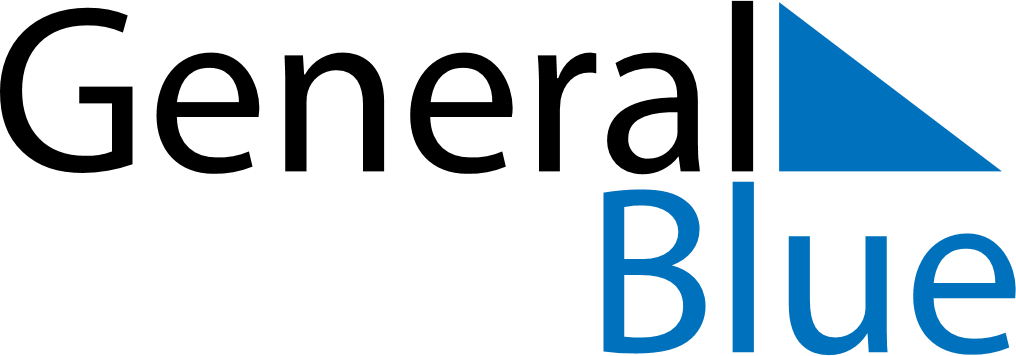 Q2 of 2018AlbaniaQ2 of 2018AlbaniaQ2 of 2018AlbaniaQ2 of 2018AlbaniaQ2 of 2018AlbaniaQ2 of 2018AlbaniaQ2 of 2018AlbaniaApril 2018April 2018April 2018April 2018April 2018April 2018April 2018April 2018April 2018SundayMondayMondayTuesdayWednesdayThursdayFridaySaturday12234567899101112131415161617181920212223232425262728293030May 2018May 2018May 2018May 2018May 2018May 2018May 2018May 2018May 2018SundayMondayMondayTuesdayWednesdayThursdayFridaySaturday123456778910111213141415161718192021212223242526272828293031June 2018June 2018June 2018June 2018June 2018June 2018June 2018June 2018June 2018SundayMondayMondayTuesdayWednesdayThursdayFridaySaturday1234456789101111121314151617181819202122232425252627282930Apr 1: Catholic Easter
Apr 1: April Fools’ DayApr 2: Catholic EasterApr 8: Orthodox EasterApr 9: Orthodox EasterMay 1: Labour DayJun 1: Children’s DayJun 15: End of Ramadan (Eid al-Fitr)